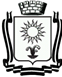 ПОСТАНОВЛЕНИЕАДМИНИСТРАЦИИ ГОРОДА-КУРОРТА КИСЛОВОДСКАСТАВРОПОЛЬСКОГО КРАЯ                                                   город-курорт Кисловодск                        №           .Об отказе в утверждении проекта межевания территории садоводческого некоммерческого товарищества «Сосновый бор-2»		Руководствуясь ст. 45 Градостроительного кодекса Российской Федерации, Федеральным законом от 06 октября 2003 года № 131-ФЗ «Об общих принципах организации местного самоуправления в Российской Федерации», Земельным кодексом Российской Федерации, «Правилами землепользования и застройки городского округа города-курорта Кисловодска», утвержденными постановлением администрации города-курорта Кисловодска от 05.05.2023 № 420 (с изменениями от 24.07.2023 №673, от 07.12.2023 № 1170), учитывая заключение о результатах рассмотрения комиссии по землепользованию и застройке от 11 апреля 2024 г. № 10, администрация города-курорта КисловодскаПОСТАНОВЛЯЕТ:1. Отказать в утверждении проекта межевания территории садоводческого некоммерческого товарищества «Сосновый бор-2», в связи с тем, что в соответствии с ч. 10 ст. 45 Градостроительного кодекса РФ, в представленной документации не учтены комплексные схемы организации дорожного движения, требования по обеспечению эффективности организации дорожного движения, указанными в части 1 статьи 11 Федерального закона "Об организации дорожного движения в Российской Федерации и о внесении изменений в отдельные законодательные акты Российской Федерации", инженерные изыскания, также не представлен протокол собрания владельцев земельных участков садоводческого некоммерческого товарищества «Сосновый бор-2».2. Информационно-техническому отделу администрации города-курорта Кисловодска опубликовать настоящее постановление в городском общественно-политическом еженедельнике «Кисловодская газета» и разместить его на официальном сайте администрации города-курорта   Кисловодска в сети Интернет с целью информирования населения.3. Контроль за выполнением настоящего постановления возложить на начальника   управления   архитектуры   и   градостроительства   администрации 2города-курорта Кисловодска - главного архитектора Г.Е. Сидорова. 4. Настоящее постановление вступает в силу со дня его официального опубликования.Глава города-курортаКисловодска								         Е.И. Моисеев